공공데이터 오픈 API 확대 및 포털 고도화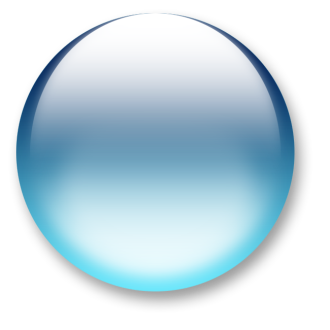 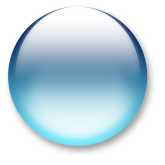 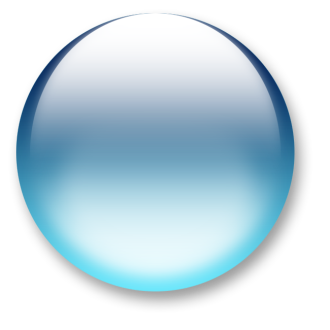 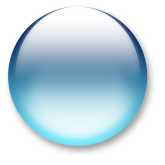 Open API 활용가이드1. 서비스 명세	31.1 반여농산물도매시장 실시간 경락정보	3가. API 서비스 개요	3나. 상세기능 목록	4다. 상세기능 내역	41) [실시간 경락정보] 상세기능명세	42) [품종 목록] 상세기능명세	92. OpenAPI 에러 코드정리	111. 서비스 명세1.1 반여농산물도매시장 실시간 경락정보가. API 서비스 개요나. 상세기능 목록다. 상세기능내역1) [실시간 경락정보] 상세기능명세a) 상세기능정보b) 요청 메시지 명세※ 항목구분 : 필수(1), 옵션(0), 1건 이상 복수건(1..n), 0건 또는 복수건(0..n)c) 응답 메시지 명세※ 항목구분 : 필수(1), 옵션(0), 1건 이상 복수건(1..n), 0건 또는 복수건(0..n)d) 요청/응답 메시지 예제2) [품종 목록] 상세기능명세a) 상세기능정보b) 요청 메시지 명세※ 항목구분 : 필수(1), 옵션(0), 1건 이상 복수건(1..n), 0건 또는 복수건(0..n)c) 응답 메시지 명세※ 항목구분 : 필수(1), 옵션(0), 1건 이상 복수건(1..n), 0건 또는 복수건(0..n)d) 요청/응답 메시지 예제2. OpenAPI 에러 코드정리API 서비스 정보API명(영문)ByMarketAuctionByMarketAuctionByMarketAuctionAPI 서비스 정보API명(국문)반여농산물도매시장 실시간 경락정보반여농산물도매시장 실시간 경락정보반여농산물도매시장 실시간 경락정보API 서비스 정보API 설명반여농산물도매시장에서 거래되는 실시간 경락정보, 품종 목록를 조회할 수 있는 서비스반여농산물도매시장에서 거래되는 실시간 경락정보, 품종 목록를 조회할 수 있는 서비스반여농산물도매시장에서 거래되는 실시간 경락정보, 품종 목록를 조회할 수 있는 서비스API 서비스보안적용기술 수준서비스 인증/권한[O] ServiceKey    [ ] 인증서 (GPKI/NPKI)[ ] Basic (ID/PW)  [ ] 없음[O] ServiceKey    [ ] 인증서 (GPKI/NPKI)[ ] Basic (ID/PW)  [ ] 없음[O] ServiceKey    [ ] 인증서 (GPKI/NPKI)[ ] Basic (ID/PW)  [ ] 없음API 서비스보안적용기술 수준메시지 레벨암호화[ ] 전자서명   [ ] 암호화   [O] 없음[ ] 전자서명   [ ] 암호화   [O] 없음[ ] 전자서명   [ ] 암호화   [O] 없음API 서비스보안적용기술 수준전송 레벨 암호화[ ] SSL   [O] 없음[ ] SSL   [O] 없음[ ] SSL   [O] 없음API 서비스보안적용기술 수준인터페이스 표준[ ] SOAP 1.2(RPC-Encoded, Document Literal, Document Literal Wrapped)[O] REST (GET)[ ] RSS 1.0   [ ] RSS 2.0   [ ] Atom 1.0   [ ] 기타[ ] SOAP 1.2(RPC-Encoded, Document Literal, Document Literal Wrapped)[O] REST (GET)[ ] RSS 1.0   [ ] RSS 2.0   [ ] Atom 1.0   [ ] 기타[ ] SOAP 1.2(RPC-Encoded, Document Literal, Document Literal Wrapped)[O] REST (GET)[ ] RSS 1.0   [ ] RSS 2.0   [ ] Atom 1.0   [ ] 기타API 서비스보안적용기술 수준교환 데이터 표준(중복선택가능)[O] XML   [O] JSON   [ ] MIME   [ ] MTOM[O] XML   [O] JSON   [ ] MIME   [ ] MTOM[O] XML   [O] JSON   [ ] MIME   [ ] MTOMAPI 서비스배포정보서비스 URLhttp://apis.data.go.kr/6260000/ByMarketAuctionhttp://apis.data.go.kr/6260000/ByMarketAuctionhttp://apis.data.go.kr/6260000/ByMarketAuctionAPI 서비스배포정보서비스 명세 URL(WSDL 또는 WADL)http://apis.data.go.kr/6260000/ByMarketAuction/getByMarketAuction?_wadl=wadlhttp://apis.data.go.kr/6260000/ByMarketAuction/getByMarketAuction?_wadl=wadlhttp://apis.data.go.kr/6260000/ByMarketAuction/getByMarketAuction?_wadl=wadlAPI 서비스배포정보서비스 버전1.01.01.0API 서비스배포정보서비스 시작일2019-12-31서비스 배포일2019-12-31API 서비스배포정보서비스 이력2019-12-31 : 서비스 시작2019-12-31 : 서비스 시작2019-12-31 : 서비스 시작API 서비스배포정보메시지 교환유형[O] Request-Response   [ ] Publish-Subscribe[ ] Fire-and-Forgot   [ ] Notification[O] Request-Response   [ ] Publish-Subscribe[ ] Fire-and-Forgot   [ ] Notification[O] Request-Response   [ ] Publish-Subscribe[ ] Fire-and-Forgot   [ ] NotificationAPI 서비스배포정보서비스 제공자이회정 / 통계빅데이터담당관 / 051-888-2364 / lhj4305@korea.kr이회정 / 통계빅데이터담당관 / 051-888-2364 / lhj4305@korea.kr이회정 / 통계빅데이터담당관 / 051-888-2364 / lhj4305@korea.krAPI 서비스배포정보데이터 갱신주기3 시간3 시간3 시간번호API명(국문)상세기능명(영문)상세기능명(국문)1반여농산물도매시장 실시간 경락정보getByMarketAuction실시간 경락정보2반여농산물도매시장 실시간 경락정보getByMarketKindList품종 목록상세기능 번호1상세기능 유형조회상세기능명(국문)실시간 경락정보실시간 경락정보실시간 경락정보상세기능 설명반여농산물도매시장에서 거래되는 실시간 경락정보(경매일자, 도매법인, 품목, 단위, 등급 등)를 제공반여농산물도매시장에서 거래되는 실시간 경락정보(경매일자, 도매법인, 품목, 단위, 등급 등)를 제공반여농산물도매시장에서 거래되는 실시간 경락정보(경매일자, 도매법인, 품목, 단위, 등급 등)를 제공Call Back URLhttp://apis.data.go.kr/6260000/ByMarketAuction/getByMarketAuctionhttp://apis.data.go.kr/6260000/ByMarketAuction/getByMarketAuctionhttp://apis.data.go.kr/6260000/ByMarketAuction/getByMarketAuction최대 메시지 사이즈[4000] byte[4000] byte[4000] byte평균 응답 시간[500] ms초당 최대 트랙잭션[30] tps항목명(영문)항목명(국문)항목크기항목구분샘플데이터항목설명serviceKey인증키1001인증키(URL Encode)공공데이터포털에서 발급받은 인증키numOfRows한 페이지 결과 수415한 페이지 결과 수pageNo페이지 번호411페이지 번호cmpName법인명2550농협반여공판장법인명goodName품종2000양송이(양송이)품종largeName대분류2000버섯류대분류midName중분류2000양송이중분류saledate경락날짜10020191011165115경락날짜resultTypeJSON방식 호출40jsonJSON방식으로 호출 시 파라미터 resultType=json 입력항목명(영문)항목명(국문)항목크기항목구분샘플데이터항목설명numOfRows한 페이지 결과 수4110한 페이지당 표출 데이터 수pageNo페이지 수411페이지 수resultCode결과코드2100결과코드resultMsg결과메시지501OK결과메시지totalCount데이터 총 개수4117데이터 총 개수cmpName법인명2000농협반여공판장법인명cost가격(원)100023800가격(원)dan단위20002.00kg상자단위goodName품종2000양송이(양송이)품종largeName대분류2000버섯류대분류lvName등급2000상등급midName중분류2000양송이중분류nakTime경락시간50020191011165115경락시간qty수량(kg)10005수량(kg)saledate경락날짜1002019-10-12경락날짜sanName산지2000충남 부여군산지small품종코드10099품종코드smallName소분류2000기타양송이소분류large대분류코드4017대분류코드mid중분류코드4002중분류코드요청메시지http://apis.data.go.kr/6260000/ByMarketAuction/getByMarketAuction?serviceKey=인증키&numOfRows=5&pageNo=6응답메시지<?xml version="1.0" encoding="UTF-8"?><response>  <header>    <resultMsg>NORMAL_CODE</resultMsg>    <resultCode>00</resultCode>  </header>  <body>    <items>      <item>        <nakTime>20191011165056</nakTime>        <saledate>2019-10-12</saledate>        <qty>3</qty>        <midName>양송이</midName>        <cost>24700</cost>        <smallName>기타양송이</smallName>        <lvName>상</lvName>        <largeName>버섯류</largeName>        <dan>2.00kg상자</dan>        <cmpName>농협반여공판장</cmpName>        <mid>02</mid>        <sanName>충남 부여군</sanName>        <small>99</small>        <large>17</large>        <goodName>양송이(양송이)</goodName>      </item>      <item>        <nakTime>20191011165048</nakTime>        <saledate>2019-10-12</saledate>        <qty>10</qty>        <midName>양송이</midName>        <cost>11500</cost>        <smallName>기타양송이</smallName>        <lvName>4등</lvName>        <largeName>버섯류</largeName>        <dan>2.00kg상자</dan>        <cmpName>농협반여공판장</cmpName>        <mid>02</mid>        <sanName>충남 부여군</sanName>        <small>99</small>        <large>17</large>        <goodName>양송이(양송이)</goodName>      </item>      <item>        <nakTime>20191011172836</nakTime>        <saledate>2019-10-12</saledate>        <qty>50</qty>        <midName>느타리버섯</midName>        <cost>500</cost>        <smallName>기타느타리버섯</smallName>        <lvName>특</lvName>        <largeName>버섯류</largeName>        <dan>0.15kg상자</dan>        <cmpName>농협반여공판장</cmpName>        <mid>01</mid>        <sanName>전남 함평군</sanName>        <small>99</small>        <large>17</large>        <goodName>느타리버섯(느타리버섯(일반))</goodName>      </item>      <item>        <nakTime>20191011172836</nakTime>        <saledate>2019-10-12</saledate>        <qty>100</qty>        <midName>느타리버섯</midName>        <cost>500</cost>        <smallName>기타느타리버섯</smallName>        <lvName>특</lvName>        <largeName>버섯류</largeName>        <dan>0.15kg상자</dan>        <cmpName>농협반여공판장</cmpName>        <mid>01</mid>        <sanName>전남 함평군</sanName>        <small>99</small>        <large>17</large>        <goodName>느타리버섯(느타리버섯(일반))</goodName>      </item>      <item>        <nakTime>20191011172836</nakTime>        <saledate>2019-10-12</saledate>        <qty>100</qty>        <midName>느타리버섯</midName>        <cost>1100</cost>        <smallName>기타느타리버섯</smallName>        <lvName>특</lvName>        <largeName>버섯류</largeName>        <dan>0.30kg상자</dan>        <cmpName>농협반여공판장</cmpName>        <mid>01</mid>        <sanName>전남 함평군</sanName>        <small>99</small>        <large>17</large>        <goodName>느타리버섯(느타리버섯(일반))</goodName>      </item>    </items>    <numOfRows>5</numOfRows>    <pageNo>6</pageNo>    <totalCount>34502</totalCount>  </body></response>상세기능 번호1상세기능 유형조회상세기능명(국문)품종 목록품종 목록품종 목록상세기능 설명반여농산물도매시장에서 거래되는 품종 목록정보(품종, 대분류, 중분류, 소분류 등)를 제공반여농산물도매시장에서 거래되는 품종 목록정보(품종, 대분류, 중분류, 소분류 등)를 제공반여농산물도매시장에서 거래되는 품종 목록정보(품종, 대분류, 중분류, 소분류 등)를 제공Call Back URLhttp://apis.data.go.kr/6260000/ByMarketAuction/getByMarketKindListhttp://apis.data.go.kr/6260000/ByMarketAuction/getByMarketKindListhttp://apis.data.go.kr/6260000/ByMarketAuction/getByMarketKindList최대 메시지 사이즈[4000] byte[4000] byte[4000] byte평균 응답 시간[500] ms초당 최대 트랙잭션[30] tps항목명(영문)항목명(국문)항목크기항목구분샘플데이터항목설명serviceKey인증키1001인증키(URL Encode)공공데이터포털에서 발급받은 인증키numOfRows한 페이지 결과 수415한 페이지 결과 수pageNo페이지 번호411페이지 번호resultTypeJSON방식 호출40xmlJSON방식으로 호출 시 파라미터 resultType=json 입력항목명(영문)항목명(국문)항목크기항목구분샘플데이터항목설명numOfRows한 페이지 결과 수4110한 페이지당 표출 데이터 수pageNo페이지 수411페이지 수resultCode결과코드2100결과코드resultMsg결과메시지501OK결과메시지totalCount데이터 총 개수4117데이터 총 개수goodName품종2000말락쏠치품종large대분류10071대분류mid중분류10043중분류small소분류10025소분류요청메시지http://apis.data.go.kr/6260000/ByMarketAuction/getByMarketKindList?serviceKey=인증키&numOfRows=5&pageNo=1응답메시지<?xml version="1.0" encoding="UTF-8"?><response>  <header>    <resultMsg>NORMAL_CODE</resultMsg>    <resultCode>00</resultCode>  </header>  <body>    <items>      <item>        <mid>43</mid>        <small>00</small>        <large>71</large>        <goodName>볼락</goodName>      </item>      <item>        <mid>43</mid>        <small>01</small>        <large>71</large>        <goodName>개볼락</goodName>      </item>      <item>        <mid>43</mid>        <small>02</small>        <large>71</large>        <goodName>붉은쏨뱅이</goodName>      </item>      <item>        <mid>43</mid>        <small>03</small>        <large>71</large>        <goodName>쏠배감펭</goodName>      </item>      <item>        <mid>43</mid>        <small>04</small>        <large>71</large>        <goodName>쏨뱅이</goodName>      </item>    </items>    <numOfRows>5</numOfRows>    <pageNo>1</pageNo>    <totalCount>16476</totalCount>  </body></response>에러코드에러메시지설명1APPLICATION_ERROR어플리케이션 에러10INVALID_REQUEST_PARAMETER_ERROR잘못된 요청 파라메터 에러12NO_OPENAPI_SERVICE_ERROR해당 오픈API서비스가 없거나 폐기됨20SERVICE_ACCESS_DENIED_ERROR서비스 접근거부22LIMITED_NUMBER_OF_SERVICE_REQUESTS_EXCEEDS_ERROR서비스 요청제한횟수 초과에러30SERVICE_KEY_IS_NOT_REGISTERED_ERROR등록되지 않은 서비스키31DEADLINE_HAS_EXPIRED_ERROR기한만료된 서비스키32UNREGISTERED_IP_ERROR등록되지 않은 IP99UNKNOWN_ERROR기타에러